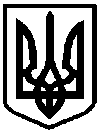 У К Р А Ї Н АФОНТАНСЬКА СІЛЬСЬКА РАДАОДЕСЬКОГО РАЙОНУ ОДЕСЬКОЇ ОБЛАСТІРІШЕННЯТридцять дев’ятої сесії Фонтанської сільської ради VIII скликанняс.Фонтанка№ 1552- VIII                                                                           01 червня 2023 рокуПро внесення змін та доповнень до рішення сесії Фонтанської сільської ради № 1074 – VIII від 28.12.2022 року «Про затвердження Програми розвитку та фінансової підтримки комунального підприємства «Надія» Фонтанської сільської ради Одеського району Одеської області на 2023 – 2025 рокиВраховуючи введений воєнний стан в Україні Указом Президента                    № 64/2022 «Про введення воєнного стану в Україні», з метою підвищення ефективності та надійності функціонування житлово - комунальних систем життєзабезпечення населення територіальної громади, поліпшення якості та надання житлово - комунальних послуг, враховуючи клопотання директора комунального підприємства «Надія», керуючись ст. 26 Закону України «Про місцеве самоврядування в Україні», Фонтанська сільська  рада Одеського району Одеської області, -ВИРІШИЛА:Внести зміни та затвердити в новій редакції Програму розвитку та фінансової підтримки комунального підприємства «Надія» Фонтанської сільської ради Одеського району Одеської області на 2023 – 2025 роки (Додаток № 1).Контроль за виконанням даного рішення покласти на постійні комісії з питань фінансів, бюджету, планування соціально - економічного розвитку, інвестицій та  міжнародного співробітництва (Бабенко М.Д.) та з питань комунальної власності, житлово - комунального господарства, енергозбереження та транспорту (Щербич С.С.). ВІЗИ: Начальник відділу загальної та організаційної роботи                                     Олександр ЩЕРБИЧНачальник юридичного відділу                           Володимир КРИВОШЕЄНКОЗаступник начальника управління фінансів– начальник бюджетного відділу                                                  Наталія СИВАК   Завідувач сектору ЖКГ                                                       Ганна КАРАБАДЖАК               Виконавець:Юрист КП «Надія»                                                                          Микола МІТІНДодаток № 1 до рішення Фонтанської сільської ради від 21.03.2023 року № 1168 - VIIIПрограма розвитку та фінансової підтримки КП «Надія» Фонтанської сільської ради Одеського району Одеської області на 2023 – 2025 рокиПаспорт ПрограмиАналіз стану житлово – комунального господарства громади Відсутність приміщення для зберігання та утримання в належному стані матеріально – технічної бази та спеціалізованої технікиНайважливішим фактором належного функціонування підприємства є наявність матеріально – технічної бази та спеціалізованої техніки для можливості виконання функцій та завдань, які на нього покладені при забезпеченні життєдіяльності мешканців громади, здійсненні благоустрою території і наданні житлово – комунальних послуг.Кошти передбачаються в місцевому бюджеті на встановлення приміщення (ангару) для зберігання матеріально - технічного резерву та спеціалізованої техніки, враховуючи нагальну необхідність здійснення заходів, пов'язаних із запобіганням виникненню надзвичайних ситуацій техногенного та природного характеру, на основі даних моніторингу, експертизи, досліджень та прогнозів щодо можливого перебігу подій з метою недопущення їх переростання у надзвичайну ситуацію техногенного та природного характеру або пом'якшення її можливих наслідків, уникнення виходу з ладу спеціалізованої техніки, яка забезпечує життєдіяльність мешканців громади, зберігання в належному стані матеріально-технічної бази підприємства, у тому рахунку спеціалізованих палаток для створення пунктів незламності в умовах воєнного стану.  2.2. Організація благоустрою населених пунктів громади2.2.1. Озеленення та догляд за зеленими насадженнями, парками та скверами та іншеКонцепція комплексного озеленення населених пунктів визначає основні засади діяльності у галузі управління сферою зеленого господарства громади. Основний перелік робіт:- утримання дерев і чагарників (поливання у пристовбурні лунки, обрізування з проріджуванням, зняття омели, підстригання живоплоту, звалювання аварійних дерев, корчування пнів, знесення самосійних дерев);- догляд за газонами (викошування, прополювання, збір сміття, поливання, підживлення, очищення від опалого листя, гілля);- догляд за квітниками (висаджування квітів, підстригання бордюрів квітників, прополювання, поливання, збір сміття, видалення квітів, які відцвіли, очищення квітників від опалого листя, гілля);- догляд за доріжками (прибирання від сміття, очищення від снігу та криги, посипання піском, підмітання);- очищення урн від сміття, вивезення опалого листя з територій населених пунктів;- догляд  за існуючими зеленими зонами, парками, скверами, тощо. 	Основні проблеми:- зношеність засобів малої механізації (газонокосарок, кущорізів, бензопил тощо);- недостатня кількість великовантажної самоскидної транспортної техніки для вивозу сміття з об'єктів зеленого господарства;- відсутність інвентаризації та паспортизації зелених насаджень;- вандалізм на об'єктах зеленого господарства;- неукомплектованість виробничих ділянок кваліфікованими робітниками, висока плинність кадрів;- відсутність автоматизації технологічних процесів (прибирання, поливу, тощо);       Основними напрямками реформування та розвитку є:- забезпечення збереження зелених насаджень населених пунктів, рекреаційних зон, їх комплексний благоустрій;- проведення поетапної технічної інвентаризації та паспортизації зелених насаджень;- підвищення рівня озеленення населених пунктів за рахунок висаджування дерев, кущів, створення нових квітників та газонів;- проведення капітального ремонту об'єктів зеленого господарства, в тому числі висадження нових дерев великорозмірним посадковим матеріалом, укладання системи поливу тощо;- забезпечення громадського порядку на об'єктах зеленого господарства;- оновлення парку спецмашин, механізмів, засобів малої механізації.2.2.2. Парки, сквери,  дитячі та спортивні майданчики У постійному утримані знаходяться зони відпочинку, сквери, парки, тощо. Значна частина зон відпочинку населених пунктів потребують постійного оновлення, належного утримання, своєчасного виконання капітального ремонту та реконструкції. Необхідно збільшувати площі зелених насаджень в місцях загального користування шляхом створення нових парків та скверів. Дитячі та спортивні майданчики потребують заміни або капітального ремонту обладнання, передбачається збільшення їх кількості.З метою створення комфортних та безпечних умов для мешканців і гостей населених пунктів громади під час перебування на об'єктах відпочинку необхідно здійснювати:належне утримання та збереження парків, скверів, дитячих та спортивних майданчиків;поточний та капітальний ремонт парків, скверів, дитячих та спортивних майданчиків;встановлення системи відеоспостереження за дитячими та спортивними майданчиками з метою запобігання актам вандалізму;розробку документації із землеустрою парків, скверів та зон відпочинку;проведення реконструкції парків з застосуванням сучасних рішень.2.2.3. Ритуальне обслуговуванняВідповідно до вимог чинного законодавства утримання кладовищ здійснюється за рахунок коштів місцевого бюджету. КП «Надія» Фонтанської сільської ради здійснюються всі регламентні роботи з утримання кладовищ, а саме: прибирання доріг, вивезення твердих побутових відходів, знесення аварійних та сухостійних дерев, поховання самотніх та інших категорій громадян, тощо. Проблемними питаннями у сфері ритуального обслуговування є:відсутність освітлення на кладовищах, що перешкоджає здійсненню їх охорони;відсутність деяких під’їзних шляхів, пішохідних доріжок на території кладовищ.     Основними напрямками розвитку і належного утримання у сфері ритуального обслуговування  є:забезпечення належного утримання сільських кладовищ;виконання технічної інвентаризації з метою впорядкування місць поховань; виконання робіт з капітального ремонту покриття проїздів, пішохідних доріжок на територіях кладовищ тощо;будівництво та ремонт огорож, освітлення на кладовищах та забезпечення їх охорони;улаштування, реконструкція, ремонт під’їзних шляхів, пішохідних доріжок на території кладовищ.2.2.4. Забезпечення збору та вивезення сміття і відходівНакопичення ТПВ значною мірою залежить від пори року, погодних умов, ступеня благоустрою житлових будинків, рівня життя населення, тощо.  У загальному обсязі ТПВ відходи паперу становлять 10,3 - 26,4 %, харчові відходи - 20-40%, деревина - 0,75 - 3,7 %, текстиль - 0,2 - 8,0 %, метал – 0,1 – 1 %, скло - 1,1 - 9,0 %, полімерні відходи - 0,6 - 6,0 % та інші речовини. Збирання побутових відходів є основним завданням належного санітарного утримання населених пунктів і здійснюється спеціальними автомобілями та технікою на договірних засадах. Зазначений спеціалізований сміттєвозний автомобільний транспорт потребує утримання, зокрема шляхом проведення планового ремонту для належного функціонування. Для збирання та тимчасового зберігання ТПВ (ринки, школи, дитячі садки, підприємства) використовуються пластикові контейнери. Передбачення коштів в місцевому бюджеті на придбання контейнерів ємністю 120 л. та 240 л. здійснюється з метою забезпечення потребуючих категорій населення у вигляді безоплатної соціальної допомоги. Однією з головних проблем в сфері поводження з побутовими відходами є утворення несанкціонованих, стихійних сміттєзвалищ поблизу населених пунктів (в лісосмугах, балках, ярах, на пустирях, на прилеглих територіях до автодоріг, на територіях прибережно - захисних смуг водойм), що становить реальну екологічну загрозу та загрозу санітарно-епідеміологічному благополуччю, оскільки стічні води насичені забруднюючими речовинами потрапляють у водні об’єкти.2.2.5. Організація та проведення громадських робіт.Відповідно до  ст. ст. 26, 38, 59  України «Про місцеве самоврядування в Україні», Закону України від 07.12.2017 року № 2234-VIII «Про внесення змін до деяких законодавчих актів України щодо посилення захисту прав дитини на належне утримання шляхом вдосконалення порядку примусового стягнення заборгованості зі сплати аліментів», на виконання статей 31-1, 325-1, 325-4  Кодексу України про адміністративні правопорушення,  в інтересах захисту прав дітей на утримання організовуються оплачувані суспільно корисні роботи для осіб, на яких судом призначено стягнення покарання у вигляді суспільно корисних робіт. Ці роботи є видом оплачуваних суспільно корисних робіт, які організовуються для реалізації державної політики  захисту прав та інтересів дітей на належне утримання  та примусового стягнення заборгованості зі сплати аліментів.Перелік об’єктів та види оплачуваних суспільно корисних робіт затверджений рішенням виконавчого комітету Фонтанської сільської ради, згідно якого зазначені роботи планується проводити на об’єктах комунального підприємства «Надія».За порушення вимог вищезазначених законодавчих актів України передбачено адміністративне стягнення у вигляді виконання  суспільно корисних робіт особою, яка вчинила адміністративне правопорушення. Фінансування організації оплачуваних суспільно корисних робіт для порушників, на яких судом накладено адміністративне стягнення у вигляді суспільно корисних робіт, здійснюється за рахунок коштів місцевого бюджету та інших, не заборонених законодавством джерел.У зв’язку з цим,  є необхідність в фінансуванні організації суспільно корисних робіт для порушників, на яких судом накладено адміністративне стягнення у вигляді виконання затверджених в установленому порядку видів суспільно корисних робіт на затверджених виконавчим комітетом об’єктах комунального підприємства «Надія», на яких проводитимуться оплачувані суспільно корисні роботи за рахунок фінансування коштів місцевого бюджету. Фінансування заходів за зазначеним напрямом здійснюється шляхом нарахування та оплати праці за виконання оплачуваних суспільно корисних робіт особам, направленим на відбування адміністративного стягнення у вигляді суспільно корисних робіт. Оплата праці здійснюється погодинно за фактично відпрацьований час у розмірі не меншому, ніж встановлений законом мінімальний розмір оплати праці. 2.2.6. Придбання спецодягуВідповідно до положень наказу Міністерства надзвичайних ситуацій України «Про затвердження Норм безоплатної видачі спеціального одягу, спеціального взуття та інших засобів індивідуального захисту працівникам житлово-комунального господарства» від 10.12.2012 року № 1389, для суб’єктів господарювання незалежно від форм власності й організаційно - правової форми, які здійснюють діяльність з надання послуг у житлово-комунальному господарстві встановлюються вимоги щодо видачі спеціального одягу, спеціального взуття та інших засобів індивідуального захисту (ЗІЗ), їх видів і строків носіння для працівників сфери житлово - комунального господарства. 2.2.7. Придбання спеціалізованої техніки для комунального підприємстваЗабезпечення благоустрою території та належного виконання аварійно – ремонтних робіт є основним завданням належного санітарного утримання населених пунктів і здійснюється спеціальними автомобілями та технікою. Спеціалізований автомобільний транспорт, який перебуває сьогодні на балансі підприємства потребує кількісного збільшення (придбання нових одиниць спеціалізованої техніки), оскільки в обслуговуванні знаходяться сім населених пунктів громади та великий обсяг території для благоустрою та мереж водопостачання. Придбання спеціалізованої техніки необхідне для забезпечення виконання вищезазначеної діяльності, зокрема, можливості оперативного та мобільного переміщення матеріалів, вантажів та працівників з метою швидкого усунення аварій на водопровідних мережах та здійснення благоустрою території.2.2.8. Забезпечення запчастинами та матеріалами для ремонту автомобільного транспорту.Обслуговування мешканців громади, території благоустрою та проведення аварійно – ремонтних робіт на водопровідних мережах здійснюється працівниками комунального підприємства з обов’язковим залученням техніки для проведення таких робіт, зокрема автомобільного транспорту.Автомобільний транспорт, за допомогою якого здійснюється обслуговування населення та території громади потребує утримання, зокрема шляхом проведення планового ремонту для належного функціонування. Для забезпечення проведення даних заходів із ремонту необхідне придбання запчастин.2.3. Водопровідно-каналізаційне господарствоВодопостачання населених пунктів громади забезпечується шляхом централізованого водопостачання з мереж ТОВ «Інфоксводоканал».Система питного водопостачання населених пунктів складається з:трубопроводів питної води – 125 км.Найважливішим критерієм оцінки роботи системи центрального водопостачання є цілодобова безперебійна подача води споживачам. Слід зазначити, що для забезпечення безперебійної роботи водопровідно – каналізаційного господарства необхідне належне утримання, розвиток та ремонт внутрішніх мереж та засобів комерційного обліку послуг водопостачання.Згідно п. 9 розділу II Правил користування системами централізованого питного водопостачання та централізованого водовідведення в населених пунктах України, затверджених наказом Міністерства з питань житлово – комунального господарства України від 27.06.2008 року № 190, споживач забезпечує виконання умов зберігання та забезпечення цілісності вузлів/засобів обліку.З огляду на зазначене, обов’язок проведення оплати ремонту, утримання в належному стані мереж водопостачання, які перебувають в управлінні КП «Надія» та вузлів комерційного обліку покладений на комунальне підприємство, що потребує передбачення коштів в місцевому бюджеті.Визначення проблеми, на розв’язання якої спрямована Програма           Житлово - комунальне господарство - це одна з найважливіших галузей господарського комплексу Фонтанської територіальної громади (далі – громада), що забезпечує її життєдіяльність, створює необхідні умови для життєдіяльності населення, задоволення інтересів жінок, чоловіків та/або їх груп, покликана виконувати комплекс робіт і послуг з благоустрою населених пунктів, утримання і ремонту вулично - дорожньої мережі, зовнішнього освітлення, поводження з твердими побутовими відходами, озеленення території тощо.Сьогодні житлово - комунальне господарство територіальної громади переживає значні труднощі. Технічний стан житлово - комунального господарства з кожним роком погіршується, основні фонди та обладнання потребують оновлення для можливості належного функціонування та надання якісних послуг населенню.Проведений аналіз останніх років свідчить, що однією із основних причина виникнення погіршення стану житлово – комунального господарства є відсутність можливості своєчасного оновлення та реконструкції всіх систем та засобів життєзабезпечення, зокрема, через відсутність фінансування.  Важливо зазначити, що наразі Україна переживає складні часи у зв’язку із військовою агресією з боку Російської Федерації. На даний час в громаді комунальне підприємство «Надія» працює в штатному режимі. Для цього підприємству необхідне фінансове забезпечення, зокрема, шляхом оплати спожитих комунальних послуг (в тому числі, вивезення твердих побутових відходів), яка повинна проводитись на регулярній основі. Втім, на рахунки підприємства припинили надходити кошти, внаслідок чого немає фінансової спроможності придбання дефіцитного палива для надання послуг та виплати заробітної плати працівникам, зайнятим наданням цих послуг.  Слід вказати, що Програма враховує головні завдання в законодавчих і нормативних актах з актуальних питань гендерної рівності в галузі житлово-комунального господарства в громаді у цілому, а також визначає основні цілі і заходи реформування, розвитку та утримання зазначеної сфери в кожному населеному пункті окремо.Визначення мети ПрограмиПрограма підтримки комунального підприємства «Надія» Фонтанської  сільської ради на 2023 – 2025 роки» (далі - Програма) розроблена з метою реалізації на території громади політики в сфері розвитку, реформування та утримання житлово - комунального господарства, створення умов щодо утримання, відновлення і захисту, сприятливого для життєдіяльності населення, середовища та забезпечення населення громади якісними житлово-комунальними послугами.Метою Програми є забезпечення збереження комунального майна шляхом надання фінансової підтримки комунальному підприємству, забезпечення функціонування необхідних інженерних мереж в населених пунктах громади відповідно до вимог законодавства, стимулювання розвитку потенціалу територій.  Також, метою програми є прогнозування та виділення з бюджету коштів для відшкодування різниці в діючих тарифах та економічно обґрунтованих витратах, пов’язаних з наданням послуг з поводження з твердими побутовими відходами, забезпечення беззбиткової діяльності комунального підприємства відповідно до вимог Господарського кодексу України, Закону України «Про ціни та ціноутворення» збереження кількості і якості надання послуг вивезення твердих побутових відходів на території населених пунктів територіальної громади.Крім того, метою Програми є мінімізація утворення твердих побутових відходів та зменшення їх негативного впливу на здоров’я людини, на навколишнє природне середовище, створення умов, що сприятимуть забезпеченню повного збирання, перевезення, утилізації, знешкодження та захоронення ТПВ, а також розширення і модернізація діючих потужностей із збирання, перероблення та утилізації ТПВ, створення ефективної системи управління у сфері поводження з відходами.Визначення цільових груп, які отримають вигоду від впровадження ПрограмиСвідченням визнання державою важливості гендерних питань було прийняття у 2005 році Закону України «Про забезпечення рівних прав та можливостей жінок і чоловіків». Політичні зобов’язання України щодо гендерної рівності закріплені в законах, національних стратегіях, програмах і планах, а також у документах, узгоджених із міжнародними актами в царині прав жінок та гендерної рівності, такими як Конвенція про ліквідацію всіх форм дискримінації щодо жінок, Пекінська платформа дій, Цілі сталого розвитку. Ключовою позицією у визначенні сутності гендерної рівності є розуміння того, що рівний правовий статус не завжди зумовлює рівність фактичну, тобто забезпечення рівності у правах жінок та чоловіків не надає автоматично рівність можливостей їх реалізації в усіх сферах життєдіяльності суспільства. Тому для досягнення гендерної рівності потрібні не лише законодавча основа, а й розуміння складних, часто прихованих форм вияву гендерної нерівності, визнання її наслідків, а також прийняття відповідних управлінських рішень. В Україні гендерний підхід поступово впроваджується у діяльність органів державної влади різних рівнів та органів місцевого самоврядування, що передбачає прийняття рішень на основі потреб та інтересів людей – жінок та чоловіків – для забезпечення сталого людського розвитку. Так, постановою Кабінету Міністрів України від 9 жовтня 2020 р. № 930 «Деякі питання забезпечення рівних прав та можливостей жінок і чоловіків» створено можливість для утворення органами влади підрозділів з питань забезпечення рівних прав та можливостей жінок і чоловіків, та призначення радників з питань забезпечення рівних прав та можливостей жінок і чоловіків, запобігання та протидії насильству за ознакою статі. Застосування гендерно орієнтованого підходу в бюджетному процесі дозволяє врахувати гендерні аспекти у процесі планування, виконання та звітування про виконання бюджетних програм та, відповідно, допомагає усунути гендерні розриви, гендерну дискримінацію та негативні тенденції під час надання публічних послуг.Програма розроблена з обов’язковим врахуванням вищезазначених положень стосовно питань забезпечення рівних прав та можливостей жінок і чоловіків в сфері отримання житлово – комунальних послугОбґрунтування шляхів і засобів розв’язання проблеми, показники результативності, заходи програмиВідповідно до Закону України «Про благоустрій населених пунктів» фінансування місцевих програм з благоустрою населених пунктів громади проводиться за рахунок коштів місцевого бюджету.Сума коштів, отримана комунальним підприємством з місцевого бюджету 
за Програмою, саме для здійснення заходів з благоустрою на території Фонтанської територіальної громади, має бути визначена на мінімально можливому рівні, та в такому розрахунку, щоб витрати коштів на здійснення благоустрою підприємством були меншими, ніж витрати коштів, які могли би витрачатися на реалізацію вказаної мети при виборі даного підприємства за визначеною законодавством конкурентною процедурою.Діяльність з утримання та збереження об’єктів благоустрою та зелених насаджень, що належать територіальній громаді, узгоджується Підприємством з Засновником, шляхом щорічного затвердження заходів з утримання та ремонту об'єктів благоустрою комунальної власності на наступний рік та можливим виділенням Засновником на виконання цих заходів бюджетних коштів.Надання фінансової підтримки комунальному підприємству буде здійснюватися шляхом:- надання фінансової підтримки на поточні та капітальні видатки підприємства за рахунок коштів загального фонду та коштів, що передаються із загального фонду до бюджету розвитку (спеціального фонду);- інших джерел, не заборонених чинним законодавством України. Кошти спрямовуються:- на зміцнення матеріально - технічної бази підприємства;- на покращення якості послуг для населення;- придбання матеріалів для стабільної роботи підприємства та підготовки їх до роботи в осінньо - зимовий період, тощо;- подолання наслідків стихії, надзвичайних ситуацій та аварій;- придбання спеціальної техніки, засобів, устаткування, обладнання, інвентарю та інше;- на погашення різниці в тарифах на послуги з поводження з твердими побутовими відходами;- на видатки щодо зменшення енерговитрат за рахунок встановлення енергозберігаючого обладнання, придбання та повірка приладів обліку;- на виплату заробітної плати.Обґрунтування необхідності виділення коштів на відшкодування різниці в тарифах для населення з бюджету:В разі змін цін на складові тарифів, збільшення мінімальної заробітної плати, податків та зборів, діюче законодавство, зокрема, постанова Кабінету Міністрів України від 01 червня 2011 року № 869 “Про забезпечення єдиного підходу до формування тарифів на житлово-комунальні послуги” з метою недопущення збитковості підприємств, які надають такі послуги, передбачає коригування тарифів за відповідними складовими. Проте, сама процедура коригування, організаційні та технологічні зміни на підприємствах, не дозволяють здійснювати коригування діючих тарифів при кожній зміні цін на складові. В результаті на підприємствах створюються значні суми кредиторської заборгованості, в тому числі по заробітній платі, податках, єдиному соціальному внеску, оплаті за енергоносії. Виконавець послуг не в змозі проводити поточні ремонти та інше через відсутність коштів. Виділення коштів на відшкодування різниці в тарифах для населення з бюджету є найбільш реальним джерелом забезпечення фінансової діяльності комунального підприємства «Надія» в період встановлення тарифів в розмірі меншим ніж економічно обґрунтований та в період між встановленням нових тарифів. Згідно із статтею 15 Закону України «Про ціни і ціноутворення» Кабінет Міністрів України, органи виконавчої влади та органи місцевого самоврядування, які встановили державні регульовані ціни на товари в розмірі, нижчому від економічно обґрунтованого розміру, зобов’язані відшкодувати суб’єктам господарювання різницю між такими розмірами за рахунок коштів відповідних бюджетів. Установлення Кабінетом Міністрів України, органами виконавчої влади та органами місцевого самоврядування державних регульованих цін на товари в розмірі, нижчому від економічно обґрунтованого розміру, без визначення джерел для відшкодування різниці між такими розмірами за рахунок коштів відповідних бюджетів не допускається і може бути оскаржено в судовому порядку. За таких умов, Міністерство фінансів зауважує, що згідно із статтею 7 Бюджетного Кодексу та статті 61 Закону України «Про місцеве самоврядування в Україні» органи місцевого самоврядування мають право самостійно визначати напрями використання бюджетних коштів відповідно до законодавства України.    Враховуючи зазначене, відшкодування органами місцевого самоврядування різниці в тарифах можливе за рахунок коштів  бюджету за умови прийняття даної Програми.	Показники результативності наведені в додатку № 2 до Програми «Показники результативності Програми».Очікувані результати виконання ПрограмиРеалізація Програми сприятиме: - забезпеченню населення житлово - комунальними послугами належних рівня та якості відповідно до національних стандартів;- формуванню сталої системи управління ЖКГ, що базується на системі договірних відносин;- створенню належних умов для діяльності підприємства, накопичення інвестиційних ресурсів з метою їх технічного переоснащення та розвитку комунальної інфраструктури;- зменшенню технологічних витрат та втрат ресурсів, впровадженню прогресивних технологій шляхом реалізації інвестиційно-інноваційних проектів. -   організації ефективного управління та належного використання майнових комплексів у сфері виробництва і надання житлово-комунальних послуг. - забезпеченню беззбиткового функціонування підприємств житлово-комунального господарства. -  технічному переоснащення житлово-комунального господарства, наближення до вимог Європейського Союзу показників використання енергетичних і матеріальних ресурсів на виробництво житлово-комунальних послуг. -   впровадженню енергозберігаючих технологій на об’єктах життєзабезпечення;-   ціноутворенню та тарифній політика;-   заходам з поліпшення санітарного стану;-   проведенню капітальних ремонтів основних фондів;-   підвищенню рівня та якості житлово-комунальних послуг відповідно до вимог державних стандартів.Обсяги та джерела фінансування ПрограмиФінансове забезпечення виконання Програми здійснюється на підставі наданого комунальним підприємством подання з наведеними обґрунтуваннями щодо необхідності відповідної фінансової підтримки  та  відповідно до фінансового плану комунального підприємства, за рахунок коштів місцевого бюджету, та/або інших джерел, не заборонених чинним законодавством України.Головним розпорядником коштів місцевого бюджету на виконання заходів Програми є Фонтанська сільська рада Одеського району Одеської області.Одержувачем бюджетних коштів є комунальне підприємство «Надія» Фонтанської сільської ради Одеського району Одеської області.Обсяги та джерела фінансування Програми наведені у додатку № 3 до Програми «Ресурсне забезпечення Програми».Строки та етапи виконання ПрограмиСтрок виконання Програми – 2023 – 2025 роки.Виконання Програми планується здійснити шляхом реалізації заходів Програми, які наведені у додатку № 1 до Програми «Напрями діяльності і заходи реалізації Програми».Координація та контроль за ходом виконання ПрограмиВиконання Програми здійснюється шляхом реалізації її завдань і заходів виконавцями, зазначеними в Програмі. Контроль за виконанням Програми здійснюється з метою:забезпечення виконання заходів та завдань Програми в установлені строки;досягнення передбачених цільових показників Програми;забезпечення використання фінансових, матеріально – технічних та інших ресурсів за призначенням.   Відповідальним виконавцем Програми є комунальне підприємство «Надія» Фонтанської сільської ради Одеського району Одеської області відповідно до своїх повноважень, визначених чинним законодавством України.Функції з координації виконання заходів Програми покладаються на сектор житлово - комунального господарства Фонтанської сільської ради Одеського району Одеської області. Контроль за виконанням Програми покладено на постійну комісію з питань комунальної власності, житлово - комунального господарства, енергозбереження та транспорту. Сільський голова                                                                                            Наталія КРУПИЦЯ                                                                                                                                                                                                                         Додаток № 1 до Програми                                                                            НАПРЯМИ ДІЯЛЬНОСТІ І ЗАХОДИ РЕАЛІЗАЦІЇЇ ПРОГРАМИДодаток № 2 до ПрограмиПоказники результативності ПрограмиСільський голова                                                                                                                                             Наталія КРУПИЦЯДодаток № 3 до Програми Ресурсне забезпечення Програми          Сільський голова                                                                                                                                        Наталія КРУПИЦЯ1.Назва Програми Програма розвитку та фінансової підтримки комунального підприємства «Надія» Фонтанської сільської ради Одеського району Одеської області на 2023 - 2025 роки2.Ініціатори розроблення Програми Сектор житлово – комунального господарства Фонтанської сільської ради Одеського району Одеської області Комунальне підприємство «Надія» Фонтанської сільської ради Одеського району Одеської області3.Дата, номер і назва розпорядчого документа про розроблення ПрограмиПротокольне доручення сільського голови від 18.11.2022 року4.Головний розробник Програми Сектор житлово – комунального господарства Фонтанської сільської ради Одеського району Одеської області5.Співрозробники ПрограмиКомунальне підприємство «Надія» Фонтанської сільської ради Одеського району Одеської області6.Відповідальний виконавець Програми Сектор житлово – комунального господарства Фонтанської сільської ради Одеського району Одеської області7.Співвиконавці Програми Комунальне підприємство «Надія» Фонтанської сільської ради Одеського району Одеської області8.Термін реалізації Програми 2023 - 2025 роки9.Мета ПрограмиРеалізація політики розвитку, реформування та утримання в сфері житлово - комунального господарства на території громади10.Загальний обсяг фінансових ресурсів, необхідних для реалізації Програми, усього:20 874 298,00 грн.10.у тому числі: 20 874 298,00 грн.10.1.Кошти місцевого бюджету20 874 298,00 грн.10.2.Кошти державного бюджету -10.3.Кошти позабюджетних джерел -11.Очікувані результати виконанняЗабезпечення населення житлово - комунальними послугами належних рівня та якості відповідно до національних стандартів12.Ключові показники ефективностіЗабезпечення населення житлово - комунальними послугами належних рівня та якості відповідно до національних стандартів№ з/пЗавданняЗміст заходівЦільова група (жінки/чоловіки різних груп)Термін виконанняВиконавецьДжерела фінансуванняОбсяги фінансування, грн.Обсяги фінансування, грн.Обсяги фінансування, грн.Обсяги фінансування, грн.Очікуваний результат1Організація благоустрою населених пунктів громадиСтворення належних умов життєзабезпечення шляхом проведення робіт із благоустрою території населених пунктів громадиМешканці громади, споживачі послуг (жінки/чоловіки різних груп)Жінки – 11 600 Чоловіки – 8 613Діти до 15 років - 40342023 – 2025 рокиКП «Надія»Місцевий бюджет2023 рік2024 рік2025 рікВсьогоЗабезпечення населення житлово – комунальними послугами належних рівня та якості відповідно до національних стандартів1Організація благоустрою населених пунктів громадиСтворення належних умов життєзабезпечення шляхом проведення робіт із благоустрою території населених пунктів громадиМешканці громади, споживачі послуг (жінки/чоловіки різних груп)Жінки – 11 600 Чоловіки – 8 613Діти до 15 років - 40342023 – 2025 рокиКП «Надія»Місцевий бюджет16160298 16160298Забезпечення населення житлово – комунальними послугами належних рівня та якості відповідно до національних стандартів1.1Дотримання економічних, правових та організаційних засад оплати праці працівників, спрямованих на забезпечення відтворювальної і стимулюючої функцій заробітної платиОплата праці з нарахуваннями Працівники підприємства (жінки/чоловіки різних груп)Жінки – 24Чоловіки – 402023 – 2025 рокиКП «Надія»Місцевий бюджет1364537813645378Забезпечення населення житлово – комунальними послугами належних рівня та якості відповідно до національних стандартів1.2Створення належних умов життєзабезпечення шляхом проведення робіт із благоустрою території населених пунктів громадиПридбання господарських товарівПрацівники підприємства (жінки/чоловіки різних груп)Жінки – 24Чоловіки – 402023 – 2025 рокиКП «Надія»Місцевий бюджет8000080000Забезпечення населення житлово – комунальними послугами належних рівня та якості відповідно до національних стандартів1.3Створення належних умов життєзабезпечення шляхом проведення робіт із благоустрою території населених пунктів громадиПридбання інструментівПрацівники підприємства (жінки/чоловіки різних груп)Жінки – 24Чоловіки – 402023 – 2025 рокиКП «Надія»Місцевий бюджет230000230000Забезпечення населення житлово – комунальними послугами належних рівня та якості відповідно до національних стандартів1.4Створення належних умов життєзабезпечення шляхом проведення робіт із благоустрою території населених пунктів громадиПридбання солі та піску для посипання дорігМешканці громади, споживачі послуг (жінки/чоловіки різних груп)Жінки – 11 600 Чоловіки – 8 613Діти до 15 років - 40342023 – 2025 рокиКП «Надія»Місцевий бюджет200000200000Забезпечення населення житлово – комунальними послугами належних рівня та якості відповідно до національних стандартів1.5Створення належних умов життєзабезпечення шляхом проведення робіт із благоустрою території населених пунктів громадиПридбання санітарно – гігієнічних товарів (перчатки)Працівники підприємства (жінки/чоловіки різних груп)Жінки – 24Чоловіки – 402023 – 2025 рокиКП «Надія»Місцевий бюджет5000050000Забезпечення населення житлово – комунальними послугами належних рівня та якості відповідно до національних стандартів1.6Створення належних умов життєзабезпечення шляхом проведення робіт із благоустрою території населених пунктів громадиПридбання поліетиленової продукції для пакування відходів (сміттєві пакети)Працівники підприємства (жінки/чоловіки різних груп)Жінки – 24Чоловіки – 402023 – 2025 рокиКП «Надія»Місцевий бюджет4992049920Забезпечення населення житлово – комунальними послугами належних рівня та якості відповідно до національних стандартів1.7Створення належних умов життєзабезпечення шляхом проведення робіт із благоустрою території населених пунктів громадиПридбання пально – мастильних матеріалівМешканці громади, споживачі послуг (жінки/чоловіки різних груп)Жінки – 11 600 Чоловіки – 8 613Діти до 15 років - 40342023 – 2025 рокиКП «Надія»Місцевий бюджет900000900000Забезпечення населення житлово – комунальними послугами належних рівня та якості відповідно до національних стандартів1.8Створення належних умов життєзабезпечення шляхом проведення робіт із благоустрою території населених пунктів громадиПридбання гербіцидів проти росту отруйних трав'янистих рослин «амброзія»Мешканці громади, споживачі послуг (жінки/чоловіки різних груп)Жінки – 11 600 Чоловіки – 8 613Діти до 15 років - 40342023 – 2025 рокиКП «Надія»Місцевий бюджет5000050000Забезпечення населення житлово – комунальними послугами належних рівня та якості відповідно до національних стандартів1.9Створення належних умов життєзабезпечення шляхом проведення робіт із благоустрою території населених пунктів громадиПослуги із благоустрою населених пунктів, а саме прокат підіймального крану із операторомМешканці громади, споживачі послуг (жінки/чоловіки різних груп)Жінки – 11 600 Чоловіки – 8 613Діти до 15 років - 40342023 – 2025 рокиКП «Надія»Місцевий бюджет5000050000Забезпечення населення житлово – комунальними послугами належних рівня та якості відповідно до національних стандартів1.10Створення належних умов життєзабезпечення шляхом проведення робіт із благоустрою території населених пунктів громадиПослуги з прибирання, очищення автомобільних доріг, пішохідних доріжок від снігу та посипання піщано – сольовою сумішшюМешканці громади, споживачі послуг (жінки/чоловіки різних груп)Жінки – 11 600 Чоловіки – 8 613Діти до 15 років - 40342023 – 2025 рокиКП «Надія»Місцевий бюджет400000400000Забезпечення населення житлово – комунальними послугами належних рівня та якості відповідно до національних стандартів1.11Створення належних умов життєзабезпечення шляхом проведення робіт із благоустрою території населених пунктів громадиОплата послуг з поточного ремонту, технічного обслуговування та утримання в належному стані мереж електропостачання Мешканці громади, споживачі послуг (жінки/чоловіки різних груп)Жінки – 11 600 Чоловіки – 8 613Діти до 15 років - 40342023 – 2025 рокиКП «Надія»Місцевий бюджет300000300000Забезпечення населення житлово – комунальними послугами належних рівня та якості відповідно до національних стандартів1.12Забезпечення безоплатної видачі спеціального одягу, спеціального взуття та інших засобів індивідуального захисту працівникам житлово - комунального господарстваПридбання спецодягуПрацівники підприємства (жінки/чоловіки різних груп)Жінки – 24Чоловіки – 402023 – 2025 рокиКП «Надія»Місцевий бюджет100000100000Дотримання вимог чинного законодавства з охорони праці1.13Створення належних умов життєзабезпечення шляхом проведення робіт із благоустрою та аварійно – ремонтних робіт території населених пунктів громадиПридбання запчастин та матеріалів для ремонту автомобільного транспорту(в тому числі придбання Ківша Екскаватора (30 см) – навантажувача ELEX-81FAСуб’єкт господарювання (жінки/чоловіки різних груп)Жінки – 24Чоловіки – 402023 – 2025 рокиКП «Надія»Місцевий бюджет85000200008500020000Забезпечення населення житлово - комунальними послугами належних рівня та якості відповідно до національних стандартів2Відшкодування різниці між розміром ціни (тарифу) на житлово-комунальні послуги, що затверджувалися або погоджувалися рішенням місцевого органу виконавчої влади та органу місцевого самоврядування, та розміром економічно обґрунтованих витрат на їх виробництво (надання)Забезпечення збору та вивезення сміття і відходівПрийняття рішення сільською радою з подальшою виплатою  суб’єкту господарювання різниці в тарифах на послугу та економічно обґрунтованими витратами за рахунок коштів місцевого бюджетуСуб’єкт господарювання (жінки/чоловіки різних груп)Жінки – 24Чоловіки – 402023 – 2025 рокиКП «Надія»Місцевий бюджет15000001500000Забезпечення населення житлово - комунальними послугами належних рівня та якості відповідно до національних стандартів3Посилення захисту прав дитини на належне утримання шляхом вдосконалення порядку примусового стягнення заборгованості зі сплати аліментівОрганізація та проведення громадських робітПрацівники підприємства (жінки/чоловіки різних груп)2023 – 2025 рокиКП «Надія»Місцевий бюджет5000050000Забезпечення захисту прав дитини на належне утримання шляхом вдосконалення порядку примусового стягнення заборгованості зі сплати аліментів4Забезпечення діяльності водопровідно – каналізаційного господарстваПридбання матеріалів (засобів комерційного обліку води) для проведення робіт господарським способомСуб’єкт господарювання (жінки/чоловіки різних груп)Жінки – 24Чоловіки – 402023 – 2025 рокиКП «Надія»Місцевий бюджет400000400000Забезпечення населення житлово - комунальними послугами належних рівня та якості відповідно до національних стандартів5Створення належних умов життєзабезпечення шляхом проведення робіт із благоустрою території населених пунктів громадиПридбання пластикових контейнерів для збору та тимчасового зберігання твердих побутових відходівМешканці громади, споживачі послуг (жінки/чоловіки різних груп)Жінки – 11 600 Чоловіки – 8 613Діти до 15 років - 40342023 – 2025 рокиКП «Надія»Місцевий бюджет164000164000Забезпечення населення житлово – комунальними послугами належних рівня та якості відповідно до національних стандартів6Створення належних умов життєзабезпечення шляхом проведення робіт із благоустрою та аварійно – ремонтних робіт території населених пунктів громадиОплата послуг з поточного ремонту, технічного обслуговування та утримання в належному стані внутрішніх та зовнішніх мереж водовідведення Мешканці громади, споживачі послуг (жінки/чоловіки різних груп)Жінки – 11 600 Чоловіки – 8 613Діти до 15 років - 40342023 – 2025 рокиКП «Надія»Місцевий бюджет20000002000000Забезпечення населення житлово - комунальними послугами належних рівня та якості відповідно до національних стандартів7Створення належних умов для підтримки ЗСУПридбання запасних частин для автотранспорту ЗСУВійськова частина2023 – 2025 рокиКП «Надія»Місцевий бюджет600000600000Забезпечення підтримки ЗСУ запасними частинВсього20874 29820874 298№з/пНазва показникаНазва показникаОдиницявиміруВихідні дані
на початок
дії програмиІ етап виконання програмиІ етап виконання програмиІ етап виконання програмиII етап
(20_- 20_ роки)II етап
(20_- 20_ роки)III етап
(20_- 20_ роки)№з/пНазва показникаНазва показникаОдиницявиміруВихідні дані
на початок
дії програми2023 рік2024 рік2025 рік12234567889І. Показники затратІ. Показники затратІ. Показники затратІ. Показники затратІ. Показники затратІ. Показники затратІ. Показники затрат1Обсяг видатків на фінансування комунальних підприємств, що ведуть діяльність у сфері благоустроюОбсяг видатків на фінансування комунальних підприємств, що ведуть діяльність у сфері благоустроюгрн.161602981.1Обсяг видатків на забезпечення заходів з благоустроюОбсяг видатків на забезпечення заходів з благоустроюгрн.24247Жінки – 11 600Чоловіки – 8 613Діти до 15 років - 4034153602981.2Обсяг видатків на обслуговування мереж вуличного освітлення, що передані в обслуговування Обсяг видатків на обслуговування мереж вуличного освітлення, що передані в обслуговування грн.24247Жінки – 11 600Чоловіки – 8 613Діти до 15 років - 40343000001.3Обсяг видатків для забезпечення розчистки шляхопроводівОбсяг видатків для забезпечення розчистки шляхопроводівгрн.24247Жінки – 11 600Чоловіки – 8 613Діти до 15 років - 40344000001.4Обсяг видатків на придбання спецодягуОбсяг видатків на придбання спецодягугрн.24247Жінки – 11 600Чоловіки – 8 613Діти до 15 років - 40341000002Обсяг видатків на відшкодування різниці між розміром тарифу на послугу вивезення ТПВ та розміром економічно обґрунтованих витрат, а саме:Обсяг видатків на відшкодування різниці між розміром тарифу на послугу вивезення ТПВ та розміром економічно обґрунтованих витрат, а саме:грн.24247Жінки – 11 600Чоловіки – 8 613Діти до 15 років - 403415000002.1приватних домогосподарствприватних домогосподарствгрн24247Жінки – 11 600Чоловіки – 8 613Діти до 15 років - 403414521502.2багатоповерхівокбагатоповерхівокгрн24247Жінки – 11 600Чоловіки – 8 613Діти до 15 років - 4034478503Обсяг витрат на забезпечення організації та проведення громадських робітОбсяг витрат на забезпечення організації та проведення громадських робітгрн.24247Жінки – 11 600Чоловіки – 8 613Діти до 15 років - 4034500004Обсяг видатків на придбання матеріалів (засобів комерційного обліку води)Обсяг видатків на придбання матеріалів (засобів комерційного обліку води)грн.24247Жінки – 11 600Чоловіки – 8 613Діти до 15 років - 40344000005Обсяг видатків на придбання пластикових контейнерів для збору та тимчасового зберігання твердих побутових відходівОбсяг видатків на придбання пластикових контейнерів для збору та тимчасового зберігання твердих побутових відходівгрн.1640006Обсяг видатків на оплату послуг з поточного ремонту, технічного обслуговування та утримання в належному стані внутрішніх та зовнішніх мереж водовідведенняОбсяг видатків на оплату послуг з поточного ремонту, технічного обслуговування та утримання в належному стані внутрішніх та зовнішніх мереж водовідведеннягрн.20000007Обсяг витрат на придбання запасних частин для автотранспорту ЗСУОбсяг витрат на придбання запасних частин для автотранспорту ЗСУгрн6000008Кількість мешканок та мешканці громади, що користуються послугами з благоустроюКількість мешканок та мешканці громади, що користуються послугами з благоустроюосіб-II.  Показники продуктуII.  Показники продуктуII.  Показники продуктуII.  Показники продуктуII.  Показники продуктуII.  Показники продуктуII.  Показники продуктуII.  Показники продуктуII.  Показники продуктуII.  Показники продукту1.1Кількість об’єктів благоустроюКількість об’єктів благоустроюшт24247Жінки – 11 600Чоловіки – 8 613Діти до 15 років – 403471.2Протяжність мереж вуличного освітленняПротяжність мереж вуличного освітленнякм.24247Жінки – 11 600Чоловіки – 8 613Діти до 15 років – 4034781.3Протяжність доріг та шляхопроводів, що призначені для розчисткиПротяжність доріг та шляхопроводів, що призначені для розчисткикм.24247Жінки – 11 600Чоловіки – 8 613Діти до 15 років – 40342001.4Кількість осіб, які будуть забезпечені спецодягомКількість осіб, які будуть забезпечені спецодягомчол.24247Жінки – 11 600Чоловіки – 8 613Діти до 15 років – 4034232.1Об’єм вивезення твердих побутових відходів з приватних домогосподарств  Об’єм вивезення твердих побутових відходів з приватних домогосподарств  м. куб.24247Жінки – 11 600Чоловіки – 8 613Діти до 15 років – 4034540962.2Об’єм вивезення твердих побутових відходів з приватних домогосподарств  Об’єм вивезення твердих побутових відходів з приватних домогосподарств  м. куб24247Жінки – 11 600Чоловіки – 8 613Діти до 15 років – 403424123Кількість годин, зайнятих на суспільно корисних роботахКількість годин, зайнятих на суспільно корисних роботахгодин24247Жінки – 11 600Чоловіки – 8 613Діти до 15 років – 40341012,974Кількість засобів комерційного обліку водиКількість засобів комерційного обліку водишт.24247Жінки – 11 600Чоловіки – 8 613Діти до 15 років – 4034125.1Кількість пластикових контейнерів для збору та тимчасового зберігання твердих побутових відходів ємністю 240 л.Кількість пластикових контейнерів для збору та тимчасового зберігання твердих побутових відходів ємністю 240 л.шт.24247Жінки – 11 600Чоловіки – 8 613Діти до 15 років – 4034855.2Кількість пластикових контейнерів для збору та тимчасового зберігання твердих побутових відходів ємністю 120 л.Кількість пластикових контейнерів для збору та тимчасового зберігання твердих побутових відходів ємністю 120 л.шт.156Протяжність мереж водовідведення, які ремонтуютьсяПротяжність мереж водовідведення, які ремонтуютьсям1907Кількість придбаних запасних частин, що будуть передаватися ЗСУКількість придбаних запасних частин, що будуть передаватися ЗСУшт.718Кількість мешканок та мешканці громади, що користуються послугами з благоустроюКількість мешканок та мешканці громади, що користуються послугами з благоустроюосіб-III. Показники ефективностіIII. Показники ефективностіIII. Показники ефективностіIII. Показники ефективностіIII. Показники ефективностіIII. Показники ефективностіIII. Показники ефективностіIII. Показники ефективностіIII. Показники ефективностіIII. Показники ефективності1.1Середні витрати на організацію благоустрою 1 об’єктуСередні витрати на організацію благоустрою 1 об’єктугрн.24247Жінки – 11 600Чоловіки – 8 613Діти до 15 років – 40342194328,291.2Середні витрати на 1 км вуличного освітленняСередні витрати на 1 км вуличного освітленнягрн.3846,151.3Середні витрати на 1 км. доріг та шляхопроводівСередні витрати на 1 км. доріг та шляхопроводівгрн.24247Жінки – 11 600Чоловіки – 8 613Діти до 15 років – 403420001.4Середні витрати на 1 особу, забезпечену спецодягомСередні витрати на 1 особу, забезпечену спецодягомгрн.24247Жінки – 11 600Чоловіки – 8 613Діти до 15 років – 40344347,832.1Середні витрати на відшкодування різниці між розміром тарифу на послугу вивезення ТПВ та розміром економічно обґрунтованих витрат на 1 м. куб приватних домогосподарствСередні витрати на відшкодування різниці між розміром тарифу на послугу вивезення ТПВ та розміром економічно обґрунтованих витрат на 1 м. куб приватних домогосподарствгрн.24247Жінки – 11 600Чоловіки – 8 613Діти до 15 років – 403448,372.2Середні витрати на відшкодування різниці між розміром тарифу на послугу вивезення ТПВ та розміром економічно обґрунтованих витрат на 1 м. куб приватних домогосподарствСередні витрати на відшкодування різниці між розміром тарифу на послугу вивезення ТПВ та розміром економічно обґрунтованих витрат на 1 м. куб приватних домогосподарствгрн24247Жінки – 11 600Чоловіки – 8 613Діти до 15 років – 403435,723Середні витрати на одну годину суспільно корисних робітСередні витрати на одну годину суспільно корисних робітгрн.24247Жінки – 11 600Чоловіки – 8 613Діти до 15 років – 403449,364Середні витрати на придбання матеріалів (засобів комерційного обліку води)Середні витрати на придбання матеріалів (засобів комерційного обліку води)грн.24247Жінки – 11 600Чоловіки – 8 613Діти до 15 років – 403433333,335.1Середні витрати на забезпечення одного абонента пластиковим контейнером для збору та тимчасового зберігання твердих побутових відходів ємністю 240 л.Середні витрати на забезпечення одного абонента пластиковим контейнером для збору та тимчасового зберігання твердих побутових відходів ємністю 240 л.грн.24247Жінки – 11 600Чоловіки – 8 613Діти до 15 років – 403417005.2Середні витрати на забезпечення одного абонента пластиковим контейнером для збору та тимчасового зберігання твердих побутових відходів ємністю 120 л.Середні витрати на забезпечення одного абонента пластиковим контейнером для збору та тимчасового зберігання твердих побутових відходів ємністю 120 л.грн.24247Жінки – 11 600Чоловіки – 8 613Діти до 15 років – 403413006Середні витрати на поточний ремонт 1 м. мереж водовідведенняСередні витрати на поточний ремонт 1 м. мереж водовідведеннягрн.10526,317Середні витрати на придбання однієї одиниці товаруСередні витрати на придбання однієї одиниці товаругрн.8450,708Кількість мешканок та мешканців громади, що користуються послугами з благоустроюКількість мешканок та мешканців громади, що користуються послугами з благоустроюосіб-IV Показники якостіIV Показники якостіIV Показники якостіIV Показники якостіIV Показники якостіIV Показники якостіIV Показники якостіIV Показники якостіIV Показники якостіIV Показники якості1.1Відсоток охоплення послугами існуючих об’єктів з благоустроюВідсоток охоплення послугами існуючих об’єктів з благоустрою%1001.2Відсоток мереж вуличного освітлення, що підлягають обслуговуваннюВідсоток мереж вуличного освітлення, що підлягають обслуговуванню%1001.3Відсоток протяжності доріг та шляхопроводів, що підлягають очищеннюВідсоток протяжності доріг та шляхопроводів, що підлягають очищенню%1001.4Відсоток забезпеченості працівників підприємства спецодягомВідсоток забезпеченості працівників підприємства спецодягом%1002Відсоток потреби у відшкодуванні різниці між розміром тарифу на послугу вивезення ТПВ та розміром економічно обґрунтованих витрат на її наданняВідсоток потреби у відшкодуванні різниці між розміром тарифу на послугу вивезення ТПВ та розміром економічно обґрунтованих витрат на її надання%55,53Відсоток виплат за суспільно корисні роботиВідсоток виплат за суспільно корисні роботи%1004Відсоток забезпеченості матеріалами (засобами комерційного обліку води)Відсоток забезпеченості матеріалами (засобами комерційного обліку води)%1005Відсоток забезпечення мешканців територіальної громади пластиковими контейнерами для збору та тимчасового зберігання твердих побутових відходівВідсоток забезпечення мешканців територіальної громади пластиковими контейнерами для збору та тимчасового зберігання твердих побутових відходів%1006Відсоток виконання поточного ремонту мереж водовідведенняВідсоток виконання поточного ремонту мереж водовідведення%1007Відсоток переданих запасних частин для автотранспорту ЗСУ Відсоток переданих запасних частин для автотранспорту ЗСУ %1008Відсоток мешканців та мешканок, що користуються послугами з  благоустроюВідсоток мешканців та мешканок, що користуються послугами з  благоустрою%100Обсяг коштів, що
пропонується залучити на
виконання ПрограмиЕтапи виконання програмиЕтапи виконання програмиЕтапи виконання програмиЕтапи виконання програмиЕтапи виконання програмиВсього
витрат на
виконання
ПрограмиОбсяг коштів, що
пропонується залучити на
виконання ПрограмиІІІIIIIIВсього
витрат на
виконання
ПрограмиОбсяг коштів, що
пропонується залучити на
виконання Програми2023 рік2024 рік2025 рік20 __-  20 __роки20 __- 20 __рокиВсього
витрат на
виконання
Програми1234567Обсяг ресурсів, всього,
у тому числі:20 874 29820 874 298державний бюджет--сільський бюджет20 874 29820 874 298кошти небюджетних
джерел------